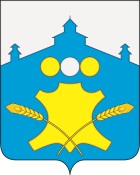 АдминистрацияБольшемурашкинского муниципального района Нижегородской областиРАСПОРЯЖЕНИЕ 28.03.2017 г.                                                                                             №   42- рО назначении ответственных задостижения показателя доли граждан, использующих механизм получения государственных и муниципальных услуг в электронной форме в 2017г равным 60%   В соответствии с Поручением Губернатора Нижегородской области от 20.03.2017г № Пр-001-63/16-0-0-1, в целях достижения показателя доли граждан, использующих механизм получения государственных и муниципальных услуг в электронной форме в 2017г равным 60% (далее- Показатель):Назначить ответственным: За достижение значения Показателя– заместителя главы администрации – Даранова Романа Евгеньевича. За предоставление информации в Систему мониторинга - инженера программиста сектора правовой организационной кадровой работы и информационного обеспечения управления делами администрации -Рыбицкого Александра Владимировича. Руководителям структурных подразделений администрации района и руководителю МБУ «МФЦ» (Н.А.Исайчеву) обеспечить регистрацию сотрудников реализующих предоставление муниципальных услуг гражданам на ЕПГУ и РПГУ через центры активации учетной записи пользователей ЕПГУ.Сектору правовой организационной кадровой работы и информационного обеспечения управления делами администрации (А.В.Рыбицкий) оказывать содействие сотрудникам администрации района при  регистрации на ЕПГУ и РПГУ.Организовать мобильный пункт активации учетной записи пользователей ЕПГУ с выездом в учреждения (организации) и населенные пункты, расположенные на территории Большемурашкинского муниципального района.Ответственным за мобильный пункт активизации учетной записи пользователей ЕПГУ назначить А.В.Рыбицкого.Управлению делами разместить постер и буклеты из раздела «Репозиторий» Интернет-портала в общедоступных местах администрации района и подведомственных учреждениях (организациях).Руководителям структурных подразделений администрации района обеспечить проведение мероприятий по популяризации механизма получения услуг в электронной форме на курируемых предприятиях и учреждениях (организациях).Управлению образования обеспечить размещение баннера  ЕПГУ и РПГУ на сайтах   образовательных организаций. Сектору правовой организационной кадровой работы и информационного обеспечения управления делами администрации (А.В.Рыбицкий) направлять обобщенную информацию о проведенных мероприятиях, направленных на популяризацию среди граждан механизма получения услуг в электронном виде, на курируемых предприятиях и учреждениях (организациях), количестве мобильных пунктов, периодичности  и графикувыездов мобильных пунктов, количестве активированных учетных записей пользователей ЕПГУ мобильным пунктом активации, местах размещения постеров и буклетов, электронных адресах сайтов  учреждений (организаций), на которых размещен баннер ЕПГУ и РПГУ, в адрес министерства информационных технологий, связи и средств массовой информации Нижегородской области путем заполнения формы в системе мониторинга до 28 апреля 2017 года, далее – ежемесячно.Контроль за исполнением настоящего распоряжения возложить на заместителя главы администрации – Р.Е.Даранова.Глава администрации района                                                                                        Н.А.БеляковСОГЛАСОВАНО:Зам.главы администрациипредседатель комитета поуправлению экономикой                                                                           Р.Е.ДарановИ.о.управляющего делами                                                                        Н.А.ГорбуноваНачальник сектора правовой,организационной, кадровой работыи информационного обеспечения                                                            Г.М.Лазарева